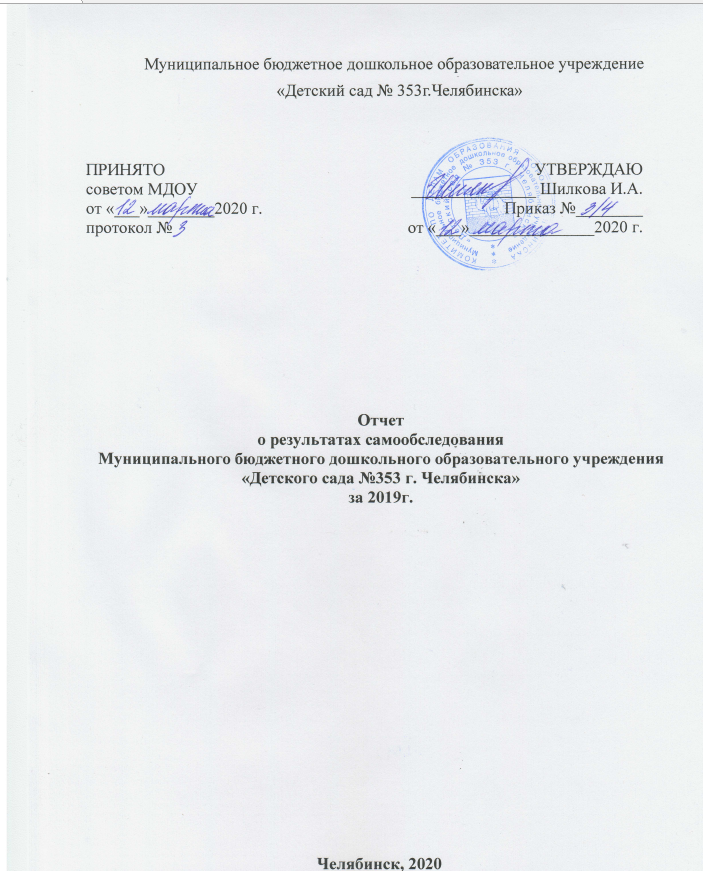 Содержание.Введение I. Аналитическая часть. 1.1.Оценка образовательной деятельности ДОУ1.2.Оценка системы управления организации. 1.3.Оценка качества подготовки воспитанников ДОУ. 1.4.Оценка организации образовательного процесса организации. 1.5.Оценка материально-технической базы организации. 1.6. Оценка кадрового обеспечения организации. 1.7.Оценка учебно-методического обеспечения, библиотечно-инфомационного обеспечения. 1.8.Оценка функционирования внутренней системы оценки качества образования. II. Результаты анализа показателей деятельности МДОУ ВведениеПроцедуру самообследования МБДОУ «ДС №353 г. Челябинска» регулируют следующие нормативные документы и локальные акты: Федеральный закон «Об образовании в Российской Федерации»№273-ФЗ от 29.12.2012г (в соответствии со статьей 111 Новый закон «Об образовании» в РФ вступил в силу с 1 сентября 2013 года, за исключением части 6 статьи 108, вступившей в силу со дня официального опубликования, и ряда других положений, вступающих в силу в более поздние сроки) (ст.28 часть 3 п. 3, 13, ст.29 часть 2, п.3); Постановление Правительства Российской Федерации № 582 от10.07.2013г. «Об утверждении Правил размещения на официальном сайте образовательной организации в информационно-телекоммуникационной сети «Интернет» и обновления информации об образовательной организации»; Приказ Министерства образования и науки Российской Федерации № 462 от 14.06.2013г. «Об утверждении Порядка проведения самообследования образовательных организаций»; Приказ Министерства образования и науки Российской Федерации №1324 от 10.12.2013г. "Об утверждении показателей деятельности образовательной организации, подлежащей самообследованию"; Приказ по муниципальному образовательному учреждению детский сад № 24 общеразвивающего вида от 16.02.2018 г. «О проведении процедуры самообследования по итогам 2017 года» Информационная открытость образовательной организации определена статьёй 29 Федерального закона от 29.12.2012 г. № 273-ФЗ «Об образовании в Российской Федерации» и пунктом 3 Правил размещения на официальном сайте образовательной организации в информационно- телекоммуникационной сети «Интернет» и обновления информации об образовательной организации, утвержденных Постановлением Правительства Российской Федерации от 10.07.2013 г. № 582. В процессе самообследования проводилась оценка: -  образовательной деятельности ДОУ-  системы управления организации. -  качества подготовки воспитанников ДОУ. -  организации образовательного процесса организации. -  материально-технической базы организации. -  кадрового обеспечения организации. -  учебно-методического обеспечения, библиотечно-инфомационного обеспечения. -  функционирования внутренней системы оценки качества образования. Процедура самообследования способствует: рефлексивной оценке результатов деятельности педагогического коллектива, осознанию своих целей и задач и степени их достижения. возможности заявить о своих достижениях, отличительных показателях. отметить существующие проблемные зоны. задать вектор дальнейшего развития дошкольного учреждения. I. Аналитическая часть1.1 Объект самообследования:  образовательная деятельностьОбразовательная деятельность МБДОУ «ДС №353 г. Челябинска» осуществляется с учетом базовых принципов:- единства образовательного пространства, предполагающего участие ДОУ в функционировании единых образовательных систем района (города);- гуманистической направленности, выраженной в признании индивидуальных особенностей ребенка и безусловном принятии его во всех проявлениях;- развивающего обучения, опирающегося на «зону ближайшего развития» воспитанников и предполагающего применение форм и методов развития творческой мыслительной и практической деятельности;- ориентации на личностные интересы, потребности, способности детей, предполагающей всесторонний учет уровня развития и способностей каждого ребенка, формирование на этой основе личных планов, программ обучения и воспитания с целью повышения познавательной мотивации и активности детей, развитие творческого потенциала личности;- ориентации на успешность ребенка, при котором любое достижение воспитанника рассматривается как значимый для него результат;- эффективности, активности и равности социального партнерства, признание ценности совместной деятельности ДОУ и социальных партнеров, интеграции деятельности с преемственными учреждениями, обеспечивающейся системой договоров детского сада с учреждениями и службами разной ведомственной принадлежности;- расширение спектра образовательных услуг, предполагающего вариативность реализуемых образовательных программ по дополнительному образованию;- обратной связи, отслеживание (мониторинг) отдельных параметров в образовательной деятельности;- разновозрастного  комплектования   детей. Группы в МБДОУ «ДС №353 г. Челябинска» формируются на основе разновозрастного  принципа комплектования детей. Это позволяет решить сразу множество образовательных и воспитательных задач. Атмосфера в группе максимально напоминает семейную: ее жизнь становится живым социальным организмом, похожим на большую дружную семью. Разновозрастный состав группы позволяет сохранять традиции детского коллектива, которые передаются от старших к младшим естественным путем. Маленькие воспитанники последовательно и гармонично переживают свое взросление, получают речевой, социальный, коммуникативный опыт, творчески повторяя действия старших. У старших есть возможность проявить чувство ответственности, заботу о младших. Таким образом, происходит естественное приобщение детей к правилам, нормам и ценностям сообщества, их передача в виде традиций.В ДОУ используются современные формы организации обучения: занятия проводятся как по подгруппам, так и индивидуально, что позволяет воспитателям ориентировать образовательные задачи на уровень развития каждого ребенка. Приоритет в работе с дошкольниками отдается игровым методам обучения, поддерживающим постоянный интерес к знаниям и стимулирующим познавательную активность детей. Тематические планы основных занятий скоординированы с учетом места, времени проведения занятий и режимных моментов. Обеспечивается координация различных направлений педагогического процесса: проводится совместный анализ программ, технологий, проблемных ситуаций обучения и воспитания. Результативность работы по новым программам и технологиям отслеживается с помощью регулярной диагностики, проводимой по мере необходимости. Ее данные анализируются с целью выявления проблемных моментов в развитии детей. Промежуточная диагностика позволяет педагогу осуществить своевременную коррекцию не только детской деятельности, но и своей собственной, если в этом возникает необходимость. Методы диагностики: беседы с детьми, наблюдения, игровые ситуации с проблемными вопросами; анализ продуктов детской деятельности и специальные педагогические пробы, организуемые педагогом.Содержание образования в ДОУ дифференцируется по следующим направлениям развития: социально-коммуникативного, познавательного, речевого, художественно-эстетического и физического развития личности детей и реализуется в различных формах организации образовательного процесса.Таблица 1. Оценка образовательной деятельностиРезюме: Самообследование образовательной деятельности учреждения выявило необходимость:обновления календарно-тематического планирования образовательной деятельности в соответствии с результатами освоения детьми образовательной программы;создания мотивирующей образовательной среды как средства индивидуализации образования;1.2. Объект самообследования: Система управления дошкольной образовательной организацииУправление МБДОУ строится на основе сочетания принципов единоначалия и коллегиальности. Формами государственно-общественного управления в МБДОУ «ДС №353 г. Челябинска»  являются:Совет УчрежденияОбщее собрание УчрежденияПедагогический совет УчрежденияСТРУКТУРА УПРАВЛЕНИЯ ДОУТаблица 2 Оценка системы управленияРезюме: Самообследование системы управления учреждения выявило необходимость:Повышения эффективности организации питания в ДОУ;Повышение ценностного аспекта организационной культуры.1.3 Объект самообследования:  Качество подготовки воспитанников ДОУТаблица 3 Оценка качества подготовки воспитанниковРезюме: Самообследование качества подготовки воспитанников учреждения выявило необходимость:Повышения доли воспитанников, участвовавших в районных, окружных, городских, всероссийских и др. мероприятиях (конкурсы, выставки, фестивали).1.4. Объект самообследования: Организация образовательного процесса в ДОУТаблица 4 Оценка организации образовательного процесса в ДОУРезюме: Самообследование организации образовательного процесса учреждения выявило необходимость:Совершенствования мотивирующего аспекта развивающей предметно-пространственной  среды. повышения доли педагогов, использующих технические средства обучения.1.5. Объект самообследования:  Материально-техническая база дошкольной образовательной организацииЗдание ДОУ введено в эксплуатацию в 1973 году, капитальный ремонт не осуществлялся. Филиал детского сада вошел в состав МБДОУ «ДС №353 г. Челябинска»  января 2013 года, здание введено в эксплуатацию в 1964г., капитального ремонта не проводилось. Общая площадь – 1174,1 кв.м.; 1173,9 кв.м. (филиал).Минимальная условная площадь игровых комнат, приходящихся на 1 воспитанника _2_кв.м.Помещения и территория ДОУ в основном соответствуют государственным санитарно-эпидемиологическим требованиям к устройству правилам и нормативам работы ДОУ - СанПиН 2.4.1.3049-13, нормам и правилам пожарной безопасности. Созданная в ДОУ материально-техническая база включает:- групповые помещения, в которых пространственная среда, мебель, игровое оборудование, средства обучения соответствуют возрасту детей и индивидуальным особенностям их развития;- оборудованный медицинский  и процедурный кабинеты;- пищеблок, на 60% обеспечен современным технологическим оборудованием;- кабинет для проведения коррекционных занятий (логопед, психолог);- музыкально-физкультурный зал, оборудованный необходимым количеством наглядного, дидактического, демонстрационного, спортивного и музыкального оборудования, которое обеспечивает всестороннее развитие воспитанников по образовательным областям;- многофункциональная спортивная площадка; - библиотека-медиатека, постоянно пополняемая новыми цифровыми ресурсами;-компьютерно-игровой комплекс.ДОУ оборудовано автоматической пожарной сигнализацией, системой оповещения о пожаре, кнопкой экстренного вызова полиции;В большинстве помещений сделан современный ремонт.Информационно-методическая база насчитывает _24_ компьютеров, _3_ интерактивные доски, _5_ проекторов, _4_ копировальных устройств.Таблица 5 Оценка материально-технической базыРезюме: Самообследование материально-технической базы учреждения выявило необходимость:оборудование функциональных помещений для реализации адаптированной образовательной программы;высокий износ оборудования пищеблоков;ремонта дорожного покрытия фронтальной части территории и игрового городка;обновления базы компьютеров компьютерно-игрового комплекса.повышения  эффективности  использования технических средств обучения.1.6. Объект самообследования:  Кадровое обеспечение ДОУСистема работы с педагогическими кадрами ориентируется на реализуемую образовательную программу, которая определяет формы, методы и содержание деятельности каждого педагога и всего педагогического коллектива в целом. В основе этой системы лежит диагностика профессиональной деятельности педагогов, которая помогает оценить компетентность каждого педагога, выявить его запросы и потребности.В настоящее время в ДОУ нет вакансий. Образовательный процесс осуществляют 31 педагог. Наблюдается незначительная текучесть кадров, что связано с семейными обстоятельствами сотрудников.По стажу работы педагогический коллектив представляет собой  преобладание опытных, что позволяет сохранять и передавать традиции, способствует обмену опытом и повышению профессионализма работников внутри учреждения. Вместе с тем наблюдается преобладание педагогов с большим стажем, что говорит о старении коллектива.Педагогический коллектив отличается большим творческим потенциалом, большая часть педагогов находятся в творческом поиске, повышая свой профессиональный уровень самообразованием. Наблюдается устойчивая тенденция повышения квалификационного уровня педагогов по собственной инициативе. В дошкольном учреждении создана система повышения профессиональной квалификации педагогов, постоянно совершенствуются условия для профессиональной самореализации всех педагогов. Каждому педагогу предоставлена возможность повысить свою квалификацию через различные формы обучения: очные и дистанционные курсы повышения квалификации в ГБОУ ДПО ЧИППКРО, ФГБОУ ВПО ЧГПУ, ДПО ЦРО, РЦОКИО, семинары, вебинары, городские методические объединения, внутрифирменное повышение квалификации, обеспечение методической, периодической литературой и др.Таблица 6 Оценка кадрового обеспеченияРезюме: Самообследование кадрового обеспечения учреждения выявило необходимость:повышения доли педагогов, принявших участие в конкурсном профессиональном движении;омоложения педагогического коллектива;усиления ценностного компонента организационной культуры сотрудников.1.7. Объект самообследования: Учебно-методическое,  библиотечно-информационное обеспечениеТаблица 7 Оценка учебно-методического, библиотечно-информационного обеспеченияРезюме: Самообследование учебно-методического, библиотечно-информационного обеспечения учреждения выявило необходимость:систематизации учебно-методического, библиотечно-информационного обеспечения.Объект самообследования: Функционирование внутренней системы оценки качества образования в ДОУВнутренняя система оценки качества дошкольного образования ориентирована на решение следующих задач:систематическое отслеживание и анализ состояния системы образования в дошкольном образовательном учреждении для принятия обоснованных и своевременных управленческих решений, направленных на повышение качества образовательного процесса и образовательных результатов; максимального устранения эффекта неполноты и неточности информации о качестве образования, как на этапе планирования образовательных результатов, так и на этапе оценки эффективности образовательного процесса по достижению соответствующего качества образования. Перечень объектов и характеризующих их показателей внутренней системы оценки качества дошкольного составлен в соответствии с нормативно-правовыми документами Российской Федерации и сформирован педагогическим коллективом с учетом эффективной реализации задач управления ДОУ. Таблица 8 Оценка функционирования системы оценки качества образования в ДОУ Резюме: Самообследование функционирования системы оценки качества образования в ДОУучреждения показало оптимальный уровень функционирования системы оценки качества образования в ДОУ.II. Результаты анализа показателей деятельности МДОУ №п/пКритерии Показатели Единица измерения (значение показателя)Количественная оценка показателяКачественная оценка показателя(комментарии, подтверждающие материалы)1234561.Удовлетворенность родителей образовательными услугами, предоставляемыми ДОУДоля родителей, удовлетворённых качеством  основной образовательной программы ДОУ%96,31Анкета размещена на официальном сайте МБДОУ «ДС №353 г. Челябинска»Количество проголосовавших 379 человек 01.01.20201.Удовлетворенность родителей образовательными услугами, предоставляемыми ДОУДоля родителей, удовлетворённых качеством  предоставляемых образовательных услуг%96,31Анкета размещена на официальном сайте МБДОУ «ДС №353 г. Челябинска»Количество проголосовавших 379 человек 01.01.20201.Удовлетворенность родителей образовательными услугами, предоставляемыми ДОУДоля родителей, частично удовлетворённых качеством  предоставляемых образовательных услуг%1,58Анкета размещена на официальном сайте МБДОУ «ДС №353 г. Челябинска»Количество проголосовавших 379 человек 01.01.20201.Удовлетворенность родителей образовательными услугами, предоставляемыми ДОУДоля родителей, удовлетворённых качеством  условий реализации основной образовательной программы ДОУ%96,83Анкета размещена на официальном сайте МБДОУ «ДС №353 г. Челябинска»Количество проголосовавших 379 человек 01.01.20201.Удовлетворенность родителей образовательными услугами, предоставляемыми ДОУДоля родителей, частично удовлетворённых качеством  условий реализации основной образовательной программы ДОУ%0,79Анкета размещена на официальном сайте МБДОУ «ДС №353 г. Челябинска»Количество проголосовавших 379 человек 01.01.20201.Удовлетворенность родителей образовательными услугами, предоставляемыми ДОУДоля родителей, удовлетворённых качеством дополнительных образовательных услуг в ДОУ%89,66Дополнительные образовательные услуги лицензированы. В МБДОУ «ДС №353 г. Челябинска» реализуются следующие дополнительные услуги: студия «Акварелька», Школа развития: ТРИЗ,  Театральная студия, Студия «Экспериментус», Обучение английскому языку, Обучение чтению2.Разработанность основной образовательной программы ДОУ (ООП)Соответствие структуры и содержания каждого раздела ООП требованиям ФГОССоответствует/ НесоответствуетСоответствуетСтруктура и содержание каждого раздела ООП соответствует требованиям ФГОС. Разработана адаптированная образовательная программа дошкольного образования для детей с ОВЗ.2.Разработанность основной образовательной программы ДОУ (ООП)Наличие организационно-методического сопровождения процесса реализации ООП,  в том числе в плане взаимодействия с социумомНаличие/отсутствиеНаличиеСтруктура и содержание соответствует требованиям ФГОС. Ежегодно обновляется план мероприятий по взаимодействию с социальными институтами (ЧИППКРО, МБУЗ ДГП №4, ЮурГГПУ)2.Разработанность основной образовательной программы ДОУ (ООП)Степень возможности предоставления информации о ООП семье и всем заинтересованным лицам, вовлечённым в образовательный процесс, а также широкой общественности1-2-32Сайт МБДОУ, информационные стенды.Сформированность учебно-методического комплекса ООП (УМК)Степень достаточности УМК для реализации целевого раздела ООП1-2-33УМК для реализации целевого раздела ООП ежегодно обновляется.Разработанность  части ООП, формируемой участниками образовательных отношенийСоответствие части ООП, формируемой участниками образовательных отношений специфике ДОУ и возможностям педагогического коллективаСоответствует/ НесоответствуетСоответству-етВ части ООП, формируемой участниками образовательных отношений реализуются вариативные программы, соответствующие специфике ДОУ и возможностям педагогического коллективаРазработанность рабочих программ педагоговСоответствие рабочих программ педагогов целевому и содержательному разделам  ООП, квалификации педагогов Соответствует/ НесоответствуетСоответствуетРабочие программы педагогов соответствуют требованиям ФГОС ДОО.Внедрение новых форм дошкольного образования Учет особых образовательных потребностей отдельных категорий детей, в том числе с ограниченными возможностями здоровьяУчитываются/ не учитываютсяучитываютсяВ МБДОУ функционируют: 1. 2 группы комбинированной направленности для детей с тяжелыми нарушениями речи; 2. Функционирует группа кратковременного пребывания; 3. Функционирует ПМПк МБДОУ, разработана система взаимодействия специалистовЭффективность работы по здоровьесбережению детейНаличие условий для медицинского сопровождения воспитанников в целях охраны и укрепления их здоровьяНаличие /отсутствиеНаличиеВзаимодействие с МБУЗ ДГП №4 осуществляется на договорной основе. В МБДОУ оборудован медицинский кабинет, организовано рациональное питаниеЭффективность работы по здоровьесбережению детейСоздание и реализация системы оценки состояния здоровья и психофизического развития воспитанников1-2-33В ДОУ функционирует ПМПк, оценка состояния здоровья регулярно проводится педиатром из МБУЗ ДГП №4, проводится регулярный медосмотр детей врачами полликлинники. Инструктор по гигиеническому воспитанию и педагоги отслеживают показатели адаптационного периода вновь поступивших детей.Создание и использование развивающих образовательных технологийДоля педагогов, освоивших инновационные технологии в рамках курсовой подготовки, методической работы%100%Удостоверения, сертификаты, свидетельства ГБУ ДПО ЧИППКРО, МБУ ДПО ЦРО. В рамках методической работы были проведены мероприятия по освоению педагогами образовательных ТРИЗ-технологий.Эффективность психолого-педагогических условий для реализации ООПСоздание и реализация системы психолого-педагогической оценки развития воспитанников, его динамики, в том числе измерение личностных образовательных результатов ребёнка.1-2-3 3Использование системы АИС «Мониторинг развития ребенка» позволяет анализировать данные по освоению ООП в динамике по каждому ребенку. На основе данных мониторинга составляются индивидуальные образовательные маршруты. Процент освоения ООП составил 88,35%.Эффективность психолого-педагогических условий для реализации ООПУчёт психолого-педагогической оценки развития воспитанников при планировании и организации образовательной деятельности1-2-33Осуществляется планирование индивидуальной работы с ребенком согласно рекомендациям по отсутствующим достижениям в развитии; Разработаны индивидуальные маршруты развития ребенка; Разработаны индивидуальные коррекционные образовательные маршруты. Эффективность психолого-педагогических условий для реализации ООППоддержка индивидуальности, инициативы и самостоятельности детей в образовательной деятельности1-2-33Созданы  условия в развивающих и игровых центрах активности в группах. Индивидуализация образования через создание социальной ситуации развития детей в разных формах организации деятельности: проектная деятельность, конкурсы, мастер – классы, фестивали и т.дПроблемная зона: создание мотивирующей образовательной средыЭффективность психолого-педагогических условий для реализации ООПКонсультативная поддержка педагогов и родителей по вопросам воспитания и обучения воспитанников1-2-33Использование современных форм взаимодействия с родителями (законными представителями) воспитанников: Дни открытых дверей, творческие встречи, акции, совместные образовательные проекты и т.п.Эффективность  развивающей предметно-пространственной среды ДОУСоответствие содержания предметно-пространственной среды ООП и возрастным возможностям детей1-2-33Предметно-пространственная среда соответствует ООП, особенностям детей с ОВЗ (ТНР) особенностям разновозрастного комплектования групп.Эффективность  развивающей предметно-пространственной среды ДОУОрганизация образовательного пространства и разнообразие материалов, оборудования и инвентаря (в здании и на участке) в соответствии с требованиями государственного образовательного стандарта  (трансформируемость, полифункциональность, вариативность, доступность, безопасность)1-2-33Соответствие развивающей предметно - пространственной среды требованиями ФГОС ДО: в группах созданы центры познавательного, речевого, художественно-эстетического развития, пространство для двигательной активности. В наличии оборудование и материалы и для социально-коммуникативного развития детей. В ДОУ оборудованы: музыкально-физкультурные залы, кабинет психолога и логопеда, Игровой городок. Прогулочные участки оборудованы по тематическому принципу: городок сюжетно-ролевых игр, парковая зона, песочный город, огород, экологическая тропа, спортивная площадка, стадион. Игровое и спортивное оборудование полностью соответствует требованиям ФГОС ДО.Эффективность  развивающей предметно-пространственной среды ДОУНаличие условий для общения и совместной деятельности воспитанников и взрослых (в том числе воспитанников разного возраста), во всей группе и в малых группах, двигательной активности воспитанников, а также возможности для уединения1-2-33В ДОУ созданы игровые центры детской активности в групповых помещениях и на улице. В группах оборудованы зоны уединения. Разновозрастное комплектование групп – основной принцип авторской модели образования МБДОУ «ДС №353 г. Челябинска».№п/пКритерии Показатели Единица измерения (значение показателя)Количественная оценка показателяКачественная оценка показателя(комментарии, подтверждающие материалы)123456Эффективность Программы развития ДОУКачество реализации проектов Программы развития ДОУ (задач, условий и механизмов)1-2-32Проекты Программы развития реализуются через мероприятия годового плана, промежуточные результаты анализируются ежегодно.Эффективность системы планово-прогностической работы в ДОУ Наличие годового и других обоснованных планов, их информационно-аналитическое обоснование  1-2-33Годовой план составлен на основе проблемного анализа за предыдущий год. Корректируются и обновляются положения, приказы, планы работ узких специалистов в соответствии с актуальной нормативно-правовой базой.Эффективность системы планово-прогностической работы в ДОУ Преемственность с Программой развития  1-2-33Проекты Программы развития реализуются через мероприятия годового плана.Эффективность системы планово-прогностической работы в ДОУ Своевременность корректировки планов1-2-33Корректировка планов мероприятий производится регулярно. Годовой план и Программа развития скорректированы с включением ДОУ в городской проект "Темп - масштаб город Челябинск" Эффективность системы планово-прогностической работы в ДОУ Обеспечение гласности и информационная открытость ДОУ (публичный доклад, информативность сайта)1-2-33Информация, размещенная на официальном сайте детского сада соответствует правилам размещения на официальном сайте образовательной 8 организации согласно Постановлению Правительства Российской Федерации от 10 июля 2013 г. № 582. Свободный доступ к материалам на официальном сайте ДОУЭффективность организационных условий ДОУНормативно-правовая база, обеспечивающая функционирование ДОУ (лицензия, устав, договоры).1-2-33Своевременное обновление и утверждение документов, регламентирующих деятельность ДОУ - Устав, лицензии, положения, приказы, договоры.Эффективность организационных условий ДОУСоответствие документов, регламентирующих деятельность ДОУ, законодательным нормативным актам в области образования1-2-33Соответствие актуальной нормативно-правовой базе. Эффективность организационных условий ДОУРазвитие государственно- общественного управления1-2-33Функционирование в ДОУ органов государственно-общественного управления: Совет Учреждения, Общее собрание Учреждения, Педагогический Совет УчрежденияЭффективность организационных условий ДОУРазвитие сетевого взаимодействия1-2-32Сетевое взаимодействие с ГБУ ДПО ЧИППКРО, МБУ ДПО ЦРО, ДГКП №8, ЮУрГГПУ, МБОУ СОШ №97, ПК №2. Взаимодействие с Музыкальной школой № 9, Кукольным театром, туристическим бюро "Спутник", Ассоциацией Айкидо Эффективность организационных условий ДОУСоблюдение этических норм в управленческой деятельности1-2-33Разработан и соблюдается  Кодекс этики и служебного поведенияЭффективность организационных условий ДОУНаличие деловых отношений в коллективе (сплоченность, инициативность, открытость, самокритичность)1-2-32Коллектив педагогов отличается проявлением инициативы и поддержки своих коллег, открытостью и стремлением к транслированию педагогического опытаЭффективность организационных условий ДОУБлагоприятный психологический микроклимат1-2-33В ДОУ создан благоприятный эмоциональный фон, поддержка со стороны руководителя, создание доброжелательной атмосферы в коллективе, функционирование профсоюза в ДОУЭффективность организационных условий ДОУВключение педагогов в управление ДОУ, делегирование полномочий в коллективе1-2-32Участие педагогов и работников в управлении ДОУ происходит через работу органов государственно -общественного управления и вхождением в состав комиссий внутри ДОУЭффективность организационных условий ДОУФункционирование педагогического совета ДОУ.1-2-33Педагогический совет функционирует в ДОУ на основе утвержденного Положения. Заседания проводятся 3 - 4 раза в год, протоколируются.Эффективность организационных условий ДОУАктивность педагогов в развитии образовательного процесса (освоение новых программ и технологий; диагностика профессионализма педагогов; координация и кооперация деятельности педагогов,  разнообразные формы взаимодействия педагогов).1-2-33Педагогический коллектив ДОУ - участник мероприятий различного уровня (районных, городских, областных, всероссийских). Педагоги ДОУ являются участниками экспериментальной площадкой федерального государственного автономного учреждения ФИРО, Региональной стажировочной площадки, по сопровождению и реализации ФГОС дошкольного образования, участники научно - прикладного проекта ТЕМП Составлены 17 персонифицированных программ повышения квалификации педагогов ДОУ. Педагоги являются участниками творческих групп, принимают участие в городских профессиональных объединениях педагогов, профессиональных интернет-сообществах. Педагоги ДОУ передают свой опыт студентам - практикантам ЧПК №2 и ЮурГГПУЭффективность организационных условий ДОУТворческая самореализация педагогов (выявление основных затруднений в деятельности педагога и их причин;  определение приоритетных направлений; свободный выбор содержания и технологии образовательного процесса)1-2-32Разработаны и реализуются персонифицированные программы повышения квалификации педагогов.Эффективность инновационной деятельности ДОУАктуальность и перспективность выбранных ДОУ вариативных программ и технологий.1-2-33Вариативные программы: «Наш дом - Южный Урал» позволяет включать в реализацию ООП региональный компонент. Эффективность инновационной деятельности ДОУСогласование ООП и локальных программ в концептуальном, целевом и содержательном аспектах.1-2-33Отмечается согласованность, преемственность Программ, планов и последовательность в их реализации.Эффективность инновационной деятельности ДОУОбеспеченность инновационного процесса (материально-технические условия, информационно-методические условия).1-2-33Обновляются и совершенствуются материально - технические обеспечение Происходит обновление информационных технологий, автоматизация процессов обработки результатов и установка специализированных программ (бухгалтерия, педагоги).Эффективность инновационной деятельности ДОУНаличие обоснованного плана (программы, модели) организации в ДОУ инновационного процесса.1-2-32МБДОУ «ДС №353 г. Челябинска»  - учреждение, постоянно работающее в инновационном режиме, отличающееся авторской моделью организации образовательного процесса, доказавшей свою эффективность и получившей признание педагогической и родительской общественности и представляющее собой одну из вариативных форм дошкольного образования в соответствии с требованиями ФГОС ДО. Авторский коллектив МБДОУ «ДС №353 г. Челябинска» является разработчиком автоматизированной информационной системы «Мониторинг освоения ребенком основной образовательной программы в дошкольном образовательном учреждении», которой с успехом пользуется большая часть дошкольных образовательных учреждений г. Челябинска. Детский сад на протяжении многих лет является инновационной площадкой по внедрению личностно ориентированных технологий в образовательный процесс ДОУ и проводит семинары для слушателей курсов повышения квалификации МБОУ ДПО «УМЦ  г. Челябинска», и студентов педагогического университета. Эффективность работы по обеспечению безопасных условий в ДОУСоблюдение инструкций пожарной безопасности, инструкции по ГО и ЧС, по антитеррористической безопасности1-2-33Регулярное проведение инструктажа сотрудников, ведение журналов пожарной безопасности, заключение договоров по обслуживанию пожарной сигнализации. Отсутствие предписаний ГоспожнадзораЭффективность работы по обеспечению безопасных условий в ДОУСоблюдение норм охраны труда1-2-33Проводится, вводный инструктаж сотрудников, регулярный инструктаж на рабочем месте, журналы по охране труда заполняются постоянно. Эффективность организации питания в ДОУПроцент выполнения норматива по продуктам питания в сравнении с общегородским, с собственными показателями за предыдущий период, выполнение показателя по Муниципальному заданию%89,0%Процент выполнения норм питания составил 89,0%. Выполнение муниципального задания  на уровне 100%. Приобретена и апробирована автоматизированная программа «НОТ: питание в ДОУ», для соблюдения  температурного режима на складе установлен кондиционер, приобретен холодильник. В МБДОУ реализуется проект «Создание условий для организации качественного питания в МБДОУ «ДС №353 г. Челябинска»Эффективность организации питания в ДОУОтсутствие жалоб и замечаний со стороны родителей и надзорных органов на уровень организации питанияОтсутствие/наличиеОтсутствие жалоб, наличие предписанийПроблемная зона: сохраняется проблема выполнения натуральных норм на уровне 90%№п/пКритерииПоказателиЕдиница измерения (значение показателя)Количественная оценка показателяКачественная оценка показателя(комментарии, подтверждающие материалы)1234561.Удовлетворенность родителей выпускников  качеством образовательных результатовДоля родителей выпускников, удовлетворённых  качеством образовательных результатов%89%Отзывы на официальном сайте, результаты анонимного голосования на образовательном портале2.Достижения воспитанников Доля воспитанников, участвовавших в районных, окружных, городских, всероссийских и др. мероприятиях (конкурсы, выставки, фестивали)%12%Конкурс Министерства дорожного хозяйства и транспорта «Нарисуй свою дорогу», открытый конкурс центра культурно-информационной деятельности «Открытка для мамы», «Там, на неведомых дорожках», открытый конкурс рисунков «Артишок»3.Готовность к школьному обучениюДоля воспитанников, имеющих положительную оценку школьной зрелости%100%Результаты готовности к школьному обучению ежегодно подтверждают 100% готовность воспитанников№КритерииПоказателиЕдиница измеренияКоличественная оценка показателяКачественная оценка показателя(комментарии, подтверждающие материалы)1234561.Эффективность  регламента непосредственно-образовательной деятельности (НОД)Соблюдение требований СанПин при проведении НОДСоблюдение / не соблюдениеСоблюдениеРеализация педагогических мероприятий в соответствии с требованиями СанПин1.Эффективность  регламента непосредственно-образовательной деятельности (НОД)Соответствие регламента НОД возрастным особенностям детейСоблюдение / не соблюдениеСоблюдениеСоставление регламента НОД в соответствии с требованиями СанПин и возрастными особенностями детей2.Эффективность организации НОДОбеспечение развивающего характера НОД1-2-32Педагоги ДОУ работают над созданием комфортных условий пребывания детей в ДОУ, для создания условий стимулирования и пробуждение детской активности. Но доминирующими остаются традиционные формы проведения групповых и подгрупповых занятий с детьми.2.Эффективность организации НОДОбеспечение условий для познавательной активности самостоятельности детей1-2-33Образовательное пространство в групповых помещениях ДОУ обеспечивает максимальную возможность для самовыражения детей в различных видах детской деятельности.2.Эффективность организации НОДОптимальное чередование различных видов деятельности1-2-33В соответствии с требованиями СанПиН 2.Эффективность организации НОДОптимальное  использование технических средств обучения, информационно-коммуникационных технологий1-2-32В ДОУ  созданы условия для использования в образовательном процессе интерактивного оборудования в музыкально-физкультурных залах, изостудии, методическом кабинете филиала; функционирует компьютерно-игровой комплекс. Занятия с использованием технических средств обучения проводятся в соответствии с требованиями СанПин.Проблемная зона: невысокий процент педагогов, использующих ТС обучения 3.Эффективность планирования образовательного процессаСоответствие планирования современным нормативным и концептуально-теоретическим основам дошкольного образования 1-2-33Карточное планирование образовательного процесса в соответствии с тематическим принципом. 3.Эффективность планирования образовательного процессаСоответствие планов возрастным возможностям детей1-2-33Соответствует3.Эффективность планирования образовательного процессаУчёт оценки индивидуального развития детей при планировании образовательной работы1-2-33Осуществляется планирование индивидуальной работы с ребенком согласно рекомендациям по отсутствующим достижениям в развитии; Разработаны индивидуальные маршруты развития ребенка; Разработаны индивидуальные коррекционные образовательные маршруты.4.Эффективность условий для организации образовательной работы в повседневной жизни Соответствие развивающей предметно-пространственной среды ООП ДОУ1-2-32Предметно-пространственная среда соответствует ООП, особенностям детей с ОВЗ (ТНР) особенностям разновозрастного комплектования групп4.Эффективность условий для организации образовательной работы в повседневной жизни Соответствие  развивающей предметно-пространственной среды СанПиН1-2-33Соответствует4.Эффективность условий для организации образовательной работы в повседневной жизни Соответствие  развивающей предметно-пространственной среды ФГОС1-2-32СоответствуетПроблемная зона: необходимо совершенствование мотивирующего аспекта развивающей предметно-пространственной  среды.5.Эффективность информатизации образовательного процессаПодключение к сети Интернет, организация Интернет-фильтрацииНаличие/ отсутствиеНаличиеИмеется подключение к сети Интернет, организована Итнернет-фильтрация5.Эффективность информатизации образовательного процессаНаличие локальной сети в ДОУ Наличие/ отсутствиеНаличиеИмеется локальная сеть.5.Эффективность информатизации образовательного процессаСвоевременность обновления оборудования1-2-32Производится регулярное обновление компьютерной базы.№п/пКритерииПоказателиЕдиница измеренияКоличественная оценка показателяКачественная оценка показателя(комментарии, подтверждающие материалы)1234561.Оснащенность групповых и функциональных помещенийСоответствие материально-технической базы требованиям основной образовательной программы Соответствие/ несоответствиеСоответствиеСоответствует. Оснащение групповых и функциональных помещений соответствует требованиям ООП. Проблемная зона: оборудование функциональных помещений для реализации адаптированной образовательной программы.1.Оснащенность групповых и функциональных помещенийСтепень использования материальной базы в образовательном процессе 1-2-32Достаточный уровень использования материальной базы в образовательном процессеПроблемная зона: Недостаточная эффективность  использования технических средств обучения.1.Оснащенность групповых и функциональных помещенийСтепень обеспечения техническими средствами (компьютеры, видеотехника и др.) образовательного процесса 1-2-33Достаточный уровень обеспечения техническими средствамиПроблемная зона: устаревшая база компьютеров компьютерно-игрового комплекса, замена проектора в группе «Крошечка-Хаврошечка», приобретение ламинатора в филиал.1.Оснащенность групповых и функциональных помещенийСоответствие оборудования, мебели, средств обучения СанПиНСоответствие/ несоответствиеСоответствиеСоответствует.1.Оснащенность групповых и функциональных помещенийСоответствие технологического оборудования современным требованиямСоответствие/ несоответствиеСоответствиеПроблемная зона: Высокий износ оборудования пищеблоков1.Оснащенность групповых и функциональных помещенийСоответствие оборудования, мебели, средств обучения требованиям охраны труда и пожарной безопасностиСоответствие/ несоответствиеСоответствиеСоответствует.Динамика обновления материально-технической базыСвоевременность проведения необходимого ремонта здания и оборудования1-2-32При своевременном финансовом обеспечении.Проблемная зона: необходим ремонт дорожного покрытия фронтальной части территории и игрового городка Динамика обновления материально-технической базыСвоевременность замены оборудования (водоснабжения, канализации, вентиляции, освещения)1-2-32Текущий ремонт, замена осветительных приборов.Динамика обновления материально-технической базыПолнота обеспечения товарами и услугами сторонних организаций, необходимыми для деятельности ДОУ1-2-32Достаточный уровень обеспечения товарами и услугами сторонних организаций, необходимыми для деятельности ДОУ№п/пКритерииПоказателиЕдиница измеренияКоличественная оценка показателяКачественная оценка показателя(комментарии, подтверждающие материалы)1234561.Эффективность кадрового обеспечения ДОУУкомплектованность кадрами согласно штатному расписанию %98%Вакансия повара.1.Эффективность кадрового обеспечения ДОУСоответствие работников квалификационным требованиям по занимаемым ими должностямСоответствие / не соответствие СоответствиеВсе работники соответствуют квалификационным требованиям (уровень и направление образования, стаж работы) по занимаемым ими должностям1.Эффективность кадрового обеспечения ДОУУкомплектованность педагогическими кадрами%100 %Полная укомплектованность1.Эффективность кадрового обеспечения ДОУДоля педагогов, принявших участие в конкурсном профессиональном движении%22%Дипломы, сертификаты2.Эффективность управления кадровым потенциалом ДОУНаличие эффективных механизмов развития кадрового потенциала ДОУНаличие/ отсутствиеНаличиеНормативно-правовое обеспечение трудовых отношений: заключены эффективные контракты2.Эффективность управления кадровым потенциалом ДОУНаличие системы материального и морального стимулирования работниковНаличие/ отсутствиеНаличиеМотивационная политика и система стимулирования достаточно эффективна. Проблемная зона:Требуется усиление ценностного компонента организационной культуры сотрудников2.Эффективность управления кадровым потенциалом ДОУПерсонификация повышения квалификации педагоговНаличие/ отсутствиеНаличиеПоддержка профессионального роста педагога. Разработаны и реализуются персонифицированные программы педагогов№п/пКритерииПоказателиЕдиница измерения (значение показателя)Количественная оценка показателяКачественная оценка показателя (комментарии, подтверждающие материалы)1234561.Обеспеченность образовательного процесса ДОУ учебно-методическими пособиями Соответствие учебно-методических комплексов ООПСоответствие/ не соответствиеСоответствиеСвоевременное обновление учебно-методических комплексов ООП1.Обеспеченность образовательного процесса ДОУ учебно-методическими пособиями Оптимальность и обоснованность выбора учебно-методического комплекса для решения образовательных задач1-2-33УМК выбран в соответствии с образовательными задачами и направлениями ООП ДОУ2.Эффективность методической работы по созданию авторского учебно-методического комплекса ООПНаличие авторских методических материалов педагогов ДОУ по образовательной работе с детьмиНаличие/ отсутствиеНаличиеДидактические пособия по формированию самостоятельности у дошкольниковМетод.разработки по созданию РППС, основанной на принципе индивидуализацииМетод.разработки по развитию фонематического слуха и.др.2.Эффективность методической работы по созданию авторского учебно-методического комплекса ООПНаличие авторских методических материалов педагогов ДОУ по работе с родителямиНаличие/ отсутствиеНаличиеВ ДОУ разработаны и используются авторские наглядно-практические пособия по работе с родителями «На парусах успеха», «Звездный путь», «Дерево успешности»3.Обеспеченность образовательного процесса ДОУ справочной и художественной литературой Оптимальность и обоснованность подбора литературы для библиотеки ДОУ1-2-33Обновление библиотечного фонда, периодической литературы3.Обеспеченность образовательного процесса ДОУ справочной и художественной литературой Наличие картотек, каталогов систематизирующих литературные источникиНаличие/ отсутствиеНаличиеНаличие каталога библиотечного фондаИС «Библиограф»4.Эффективность информационного обеспеченияОптимальность и обоснованность подбора видеоматериалов и АИС 1-2-33Видеоматериалы подобраны в соответствии с календарно-тематическим планированием4.Эффективность информационного обеспеченияУдовлетворение информационных запросов участников образовательного процесса в ОУ1-2-33Доступ в Интернет - ресурсы, образовательные порталы, профессиональные интернет - сообщества, участие в вебинарах№п/пКритерии Показатели Единица измерения (значение показателя)Количественная оценка показателяКачественная оценка показателя(Комментарии, подтверждающие материалы)1234561.Эффективность управления внутренней системой оценки качества дошкольного образования Наличие организационных структур ДОУ, осуществляющих оценку качества дошкольного образования Наличие/ отсутствиеНаличиеРазработано Положение о ВСОК0 ДО, Приказ о проведении самообследования1.Эффективность управления внутренней системой оценки качества дошкольного образования Эффективность нормативно правового регулирования процедур оценки качества образования в ДОУ 1-2-33Эффективное нормативно-правовое регулирование на всех уровнях2.Эффективность инструментального обеспечения внутренней системы оценки качества образования в ДОУНаличие программного обеспечения для сбора, хранения и статистической обработки информации о состоянии и динамике развития системы образования в ДОУНаличие/ отсутствиеНаличиеАИС «Мониторинг АИС «Образование Челябинской области. Модуль «Сетевой город». Модуль «Е-услуги»2.Эффективность инструментального обеспечения внутренней системы оценки качества образования в ДОУНаличие методик оценки качества образования в ДОУНаличие/ отсутствиеНаличиеИспользуются методики, разработанные ЦРО г. Челябинска2.Эффективность инструментального обеспечения внутренней системы оценки качества образования в ДОУНаличие измерительных материалов для оценки качества образования в ДОУНаличие/ отсутствиеНаличиеИспользуются методики, разработанные ЦРО г. ЧелябинскаN п/пПоказателиЕдиница измерения1.Образовательная деятельностьОбразовательная деятельность1.1Общая численность воспитанников, осваивающих образовательную программу дошкольного образования, в том числе:310 человек1.1.1В режиме полного дня (8-12 часов)290 человек1.1.2В режиме кратковременного пребывания (3-5 часов)20 человек1.1.3В семейной дошкольной группе0 человек1.1.4В форме семейного образования с психолого-педагогическим сопровождением на базе дошкольной образовательной организации 0 человек1.2Общая численность воспитанников в возрасте до 3 лет20 человек1.3Общая численность воспитанников в возрасте от 3 до 8 лет290 человек1.4Численность/удельный вес численности воспитанников в общей численности воспитанников, получающих услуги присмотра и ухода:310 человек/100%1.4.1В режиме полного дня (8-12 часов)290 человек/94%1.4.2В режиме продленного дня (12-14 часов)0 человек/ 0%1.4.3В режиме круглосуточного пребывания0 человек/0 %1.5Численность/удельный вес численности воспитанников с ограниченными возможностями здоровья в общей численности воспитанников, получающих услуги:12 человек/ 3,9%1.5.1По коррекции недостатков в физическом и (или) психическом развитии12 человек/ 3,9%1.5.2По освоению образовательной программы дошкольного образования12 человек/ 3,9%1.5.3По присмотру и уходу12 человек/ 3,9%1.6Средний показатель пропущенных дней при посещении дошкольной образовательной организации по болезни на одного воспитанника11 дней1.7Общая численность педагогических работников, в том числе:31 человек1.7.1Численность/удельный вес численности педагогических работников, имеющих высшее образование15 человек/ 48,3%1.7.2Численность/удельный вес численности педагогических работников, имеющих высшее образование педагогической направленности (профиля)14 человек/ 45,1%1.7.3Численность/удельный вес численности педагогических работников, имеющих среднее профессиональное образование15 человек/ 48,3%1.7.4Численность/удельный вес численности педагогических работников, имеющих среднее профессиональное образование педагогической направленности (профиля)14 человек/ 45,1%1.8Численность/удельный вес численности педагогических работников, которым по результатам аттестации присвоена квалификационная категория, в общей численности педагогических работников, в том числе:27 человек/ 87%1.8.1Высшая17 человек/ 54,8%1.8.2Первая14 человек/ 45,2%1.9Численность/удельный вес численности педагогических работников в общей численности педагогических работников, педагогический стаж работы которых составляет:4 человек/13%1.9.1До 5 лет10 человек/ 31 %1.9.2Свыше 30 летчеловек/%1.10Численность/удельный вес численности педагогических работников в общей численности педагогических работников в возрасте до 30 лет2 человека/ 6%1.11Численность/удельный вес численности педагогических работников в общей численности педагогических работников в возрасте от 55 лет8 человек/26%1.12Численность/удельный вес численности педагогических и административно-хозяйственных работников, прошедших за последние 5 лет повышение квалификации/профессиональную переподготовку по профилю педагогической деятельности или иной осуществляемой в образовательной организации деятельности, в общей численности педагогических и административно-хозяйственных работников33 человек/100%1.13Численность/удельный вес численности педагогических и административно-хозяйственных работников, прошедших повышение квалификации по применению в образовательном процессе федеральных государственных образовательных стандартов в общей численности педагогических и административно-хозяйственных работников32 человек/100%1.14Соотношение "педагогический работник/воспитанник" в дошкольной образовательной организации31 человек/310 человек1.15Наличие в образовательной организации следующих педагогических работников:1.15.1Музыкального руководителяда1.15.2Инструктора по физической культуреда1.15.3Учителя-логопедада1.15.4Логопеданет1.15.5Учителя- дефектологанет1.15.6Педагога-психологада2.Инфраструктура2.1Общая площадь помещений, в которых осуществляется образовательная деятельность, в расчете на одного воспитанника1670 кв.м.2.2Площадь помещений для организации дополнительных видов деятельности воспитанников187 кв.м.2.3Наличие физкультурного заланет2.4Наличие музыкального залада2.5Наличие прогулочных площадок, обеспечивающих физическую активность и разнообразную игровую деятельность воспитанников на прогулкеда